Research Pedigree - 4 GenerationPdf Emperor Yoshi Chocolate Trufffles© 2013 American Kennel Club 
© 2013 All rights reserved. No material may be reproduced in any manner whatsoever without written permission from The American Kennel Club, Inc. The AKC has made every effort to insure the accuracy of its information. The information provided is "as is" with all faults and without warranty of any kind, expressed or implied. In no event shall American Kennel Club be liable for any incidental or consequential damages, lost profits, or any indirect damages even if AKC has been informed of the possibility thereof.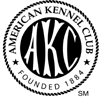 Report Date: 06/29/2013THE AMERICAN KENNEL CLUBTHE AMERICAN KENNEL CLUBName:Pdf Emperor Yoshi Chocolate TruffflesAKC #:TS120725/02Breed/Variety:PekingeseBirth Date:08/04/2012Sex:MaleColors/Markings:Red White MarkingsRed White MarkingsRed White MarkingsBreeder(s):Kathy BelaireKathy BelaireKathy BelairePdf Emperor Yoshi Chocolate Trufffles
TS120725/02
Red White Markings Renee's Emperor Yoshi Marcantel
TR995924/04 11-12
Red Black Muzzle CH Genji Ni
TR651351/01 02-10
Fawn Black Mask CH Careken's Just By Chance
TP319690/03 07-05
Red Black Mask
AKC DNA #V407544 CH Careken's Chance In A Million
TN678635/01 05-02
Fawn Black Mask
AKC DNA #V377475 Pdf Emperor Yoshi Chocolate Trufffles
TS120725/02
Red White Markings Renee's Emperor Yoshi Marcantel
TR995924/04 11-12
Red Black Muzzle CH Genji Ni
TR651351/01 02-10
Fawn Black Mask CH Careken's Just By Chance
TP319690/03 07-05
Red Black Mask
AKC DNA #V407544 CH Careken's Cosmo Priscilla
TN504500/02 09-99
Red Black Mask Pdf Emperor Yoshi Chocolate Trufffles
TS120725/02
Red White Markings Renee's Emperor Yoshi Marcantel
TR995924/04 11-12
Red Black Muzzle CH Genji Ni
TR651351/01 02-10
Fawn Black Mask Pea Kai Jc's Mimi
TR455509/02 10-07
Red Black Mask CH Careken's Just By Chance
TP319690/03 07-05
Red Black Mask
AKC DNA #V407544 Pdf Emperor Yoshi Chocolate Trufffles
TS120725/02
Red White Markings Renee's Emperor Yoshi Marcantel
TR995924/04 11-12
Red Black Muzzle CH Genji Ni
TR651351/01 02-10
Fawn Black Mask Pea Kai Jc's Mimi
TR455509/02 10-07
Red Black Mask CH Careken's Give Me A Chance
TR185020/01 04-06
Fawn Black Mask Pdf Emperor Yoshi Chocolate Trufffles
TS120725/02
Red White Markings Renee's Emperor Yoshi Marcantel
TR995924/04 11-12
Red Black Muzzle Moshka Wild Honey
TR807352/02 02-11
Fawn Sable Black Mask Peh Kai Dancing With The Stars
TR688543/03 02-09
Black Black Face
AKC DNA #V575992 Starfrost Out Of The Darkness
TR556388/01 01-08
Black Pdf Emperor Yoshi Chocolate Trufffles
TS120725/02
Red White Markings Renee's Emperor Yoshi Marcantel
TR995924/04 11-12
Red Black Muzzle Moshka Wild Honey
TR807352/02 02-11
Fawn Sable Black Mask Peh Kai Dancing With The Stars
TR688543/03 02-09
Black Black Face
AKC DNA #V575992 Pah Kai Midnight Mestique
TR189468/01 01-08
Black White Markings Pdf Emperor Yoshi Chocolate Trufffles
TS120725/02
Red White Markings Renee's Emperor Yoshi Marcantel
TR995924/04 11-12
Red Black Muzzle Moshka Wild Honey
TR807352/02 02-11
Fawn Sable Black Mask Shes A Pretty Lion Face Baby
TR110762/04 02-09
Red Sable Black Mask Pine Ridge Toby
TR004852/03 07-03
Fawn Pdf Emperor Yoshi Chocolate Trufffles
TS120725/02
Red White Markings Renee's Emperor Yoshi Marcantel
TR995924/04 11-12
Red Black Muzzle Moshka Wild Honey
TR807352/02 02-11
Fawn Sable Black Mask Shes A Pretty Lion Face Baby
TR110762/04 02-09
Red Sable Black Mask Sadies Lucky Lady
TP253392/01 07-03
Fawn Sable White Markings Pdf Emperor Yoshi Chocolate Trufffles
TS120725/02
Red White Markings Belaire's Chocolate Truffles
TR989517/05 10-12
Red New Hopes Neptune
TR370764/01 08-06
Black & Tan Zoe's Crystal Lee's Mathew
TN844378/03 08-05
Black & Tan White Markings Jai-Ling Lee
TN220506/03 05-96
Fawn Black Mask Pdf Emperor Yoshi Chocolate Trufffles
TS120725/02
Red White Markings Belaire's Chocolate Truffles
TR989517/05 10-12
Red New Hopes Neptune
TR370764/01 08-06
Black & Tan Zoe's Crystal Lee's Mathew
TN844378/03 08-05
Black & Tan White Markings Helbry's Crystal Gail
TN395436/07 03-98
Cream Pdf Emperor Yoshi Chocolate Trufffles
TS120725/02
Red White Markings Belaire's Chocolate Truffles
TR989517/05 10-12
Red New Hopes Neptune
TR370764/01 08-06
Black & Tan Brownee-Bijou-Krajca
TN603913/03 11-98
Red Cema's Louder Than Words Fuz
TN371129/03 01-98
Cream Black Mask Pdf Emperor Yoshi Chocolate Trufffles
TS120725/02
Red White Markings Belaire's Chocolate Truffles
TR989517/05 10-12
Red New Hopes Neptune
TR370764/01 08-06
Black & Tan Brownee-Bijou-Krajca
TN603913/03 11-98
Red Nataille's Girl
TM663188/01 01-98
White Pdf Emperor Yoshi Chocolate Trufffles
TS120725/02
Red White Markings Belaire's Chocolate Truffles
TR989517/05 10-12
Red Antonina De Red Flame
TR859127/01 05-10
Red Brindle Black Muzzle New Hopes Neptune
TR370764/01 08-06
Black & Tan Zoe's Crystal Lee's Mathew
TN844378/03 08-05
Black & Tan White Markings Pdf Emperor Yoshi Chocolate Trufffles
TS120725/02
Red White Markings Belaire's Chocolate Truffles
TR989517/05 10-12
Red Antonina De Red Flame
TR859127/01 05-10
Red Brindle Black Muzzle New Hopes Neptune
TR370764/01 08-06
Black & Tan Brownee-Bijou-Krajca
TN603913/03 11-98
Red Pdf Emperor Yoshi Chocolate Trufffles
TS120725/02
Red White Markings Belaire's Chocolate Truffles
TR989517/05 10-12
Red Antonina De Red Flame
TR859127/01 05-10
Red Brindle Black Muzzle Matties Mississippi Mudd
TR511296/05 08-08
Red Sable White Markings Seneca Thunder Storm Tornado
TR096185/01 05-04
White 
AKC DNA #V317527 Pdf Emperor Yoshi Chocolate Trufffles
TS120725/02
Red White Markings Belaire's Chocolate Truffles
TR989517/05 10-12
Red Antonina De Red Flame
TR859127/01 05-10
Red Brindle Black Muzzle Matties Mississippi Mudd
TR511296/05 08-08
Red Sable White Markings Ariel Sea Nymph
TR155285/02 07-05
Gray Sable Black Mask 